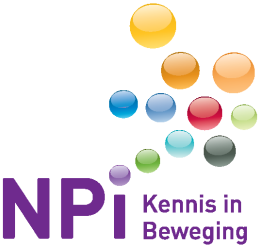 ProgrammaCursus ' Niet-lineaire inspanningstraining bij patiënten met ernstig COPD ' nr.1804521
Vechtse banen te Utrecht
docent: Dr. Peter Klijn
_________________________________________________________________________

Vrijdag 18 mei 201809.30 uur	         Ontvangst met koffie en thee	10.00 uur         Opening en inleiding masterclassF.N.Lanting, Nederlands Paramedisch instituut,	10.05 uur         Longrevalidatie en inspanningstraining                         Onderzoek 11.00 uur         Koffie en thee11.15 uur	         Inspanningstraining is de kern van longrevalidatie                         Periodisering	12.45 uur         Lunch	13.45 uur         Periodisering (vervolg)                        Variatie: de sleutel voor een effectief trainingsprogramma            15.00 uur	        Koffie en thee
15.15 uur        Vervolg17.00 uur         SluitingWijzigingen voorbehouden.